INFORME SOBRE UN TRABAJO REALIZADO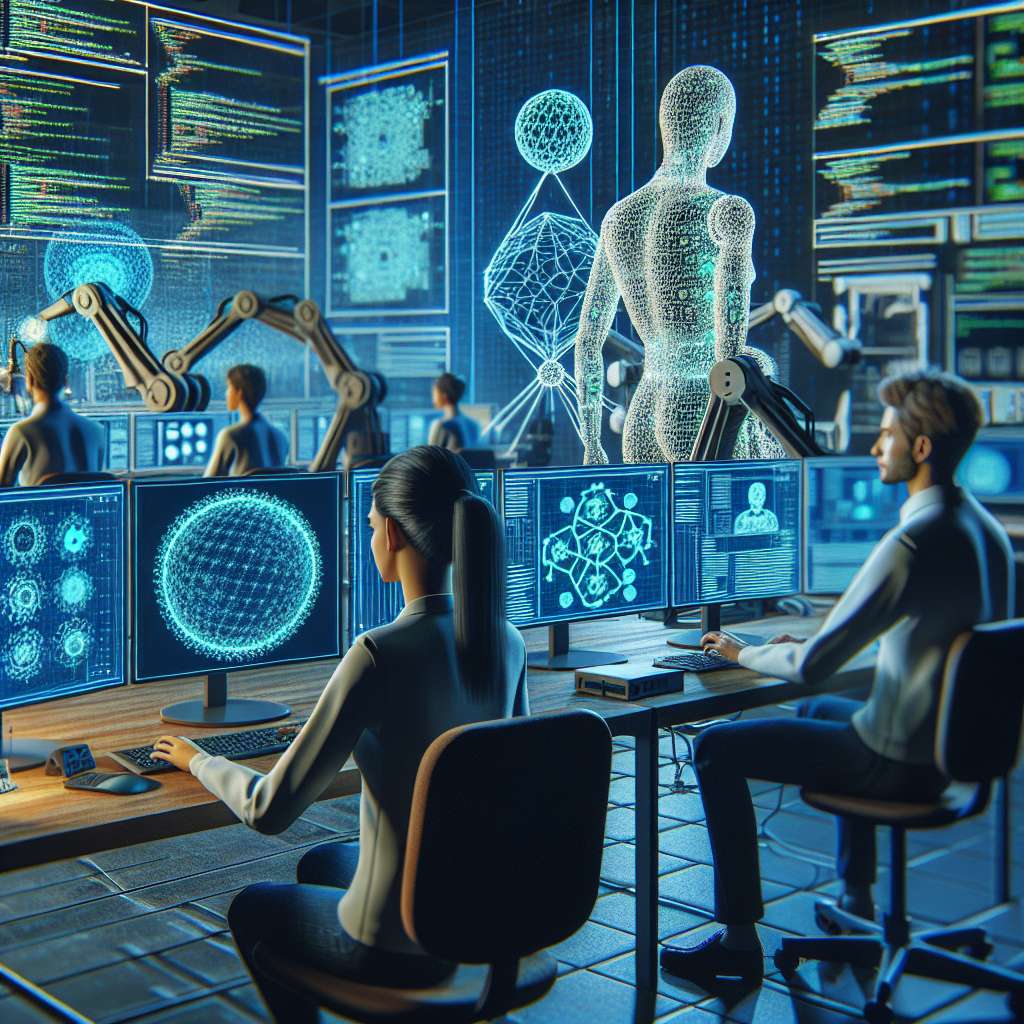 Introducción

En el presente informe se detallará el trabajo realizado durante el período comprendido entre el X de mes de AAAA y el Y de mes de BBBB, en el proyecto denominado "XXXXXXXXX". El objetivo principal de este proyecto fue XXXXXXXXXXXXX.

Desarrollo

El proyecto "XXXXXXXXX" fue llevado a cabo por un equipo multidisciplinario conformado por especialistas en XXXXXXXXXXXX. Durante el desarrollo del proyecto se siguieron las siguientes etapas:

1. Etapa de planificación:
En esta etapa se estableció el alcance y los objetivos del proyecto, se elaboró un cronograma de actividades y se asignaron los recursos necesarios. También se identificaron los posibles riesgos y se diseñaron estrategias para mitigarlos.

2. Etapa de investigación:
Se llevó a cabo una exhaustiva revisión bibliográfica sobre el tema XXXXXXXXXX y se recolectó información relevante para el desarrollo del proyecto. Además, se realizaron entrevistas y encuestas a expertos en la materia.

3. Etapa de diseño:
En esta etapa se diseñaron los dispositivos y herramientas necesarios para llevar a cabo las tareas específicas del proyecto. Se elaboraron prototipos y se realizaron pruebas para evaluar su funcionalidad.

4. Etapa de implementación:
Se llevó a cabo la construcción y montaje de todos los componentes del proyecto. Se realizaron pruebas y ajustes para garantizar el correcto funcionamiento de los dispositivos.

5. Etapa de evaluación:
Se realizaron pruebas y mediciones para evaluar el desempeño del proyecto. Se compararon los resultados obtenidos con los objetivos establecidos previamente.

Conclusiones

En base al trabajo realizado en el proyecto "XXXXXXXXX", se pueden obtener las siguientes conclusiones:

1. Se logró cumplir con los objetivos establecidos al inicio del proyecto.

2. Los dispositivos diseñados y construidos demostraron ser eficientes y funcionales en las pruebas realizadas.

3. El proyecto contribuyó al avance del conocimiento en el campo de XXXXXXXXXXXX y podría ser utilizado como base para futuras investigaciones en el área.

4. Se identificaron y tomaron medidas para mitigar los riesgos asociados al proyecto, lo que contribuyó a su éxito.

Bibliografía

- Apellido, N. (AA). Título del libro. Ciudad: Editorial.
- Apellido, N. y Apellido, N. (BB). "Título del artículo". Revista, volumen (número), páginas.
- Apellido, N. (CC, DD de mes de AAAA). Título de la conferencia. Conferencia llevada a cabo en Ciudad, País.